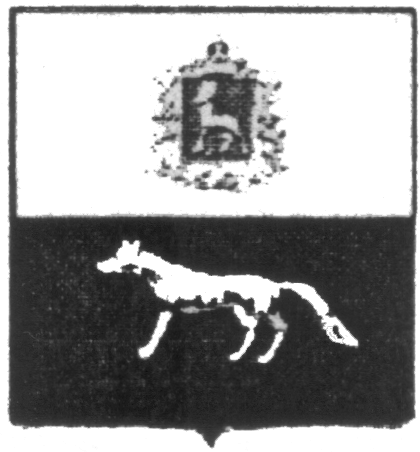 П О С Т А Н О В Л Е Н И Е от 10 марта 2017 года № 14О внесении изменений в Приложение к постановлению администрации сельского поселения Калиновка муниципального района Сергиевский № 40 от 31.12.2015г. «Об утверждении муниципальной программы «Благоустройство территории сельского поселения Калиновка муниципального района Сергиевский» на 2016-2018гг.»В соответствии с Федеральным законом от 06.10.2003 № 131-ФЗ «Об общих принципах организации местного самоуправления в Российской Федерации» и Уставом сельского поселения Калиновка, в целях уточнения объемов финансирования проводимых программных мероприятий, Администрация сельского поселения Калиновка муниципального района Сергиевский  ПОСТАНОВЛЯЕТ:        1.Внести изменения в Приложение к постановлению Администрации сельского поселения Калиновка муниципального района Сергиевский № 40 от 31.12.2015г. «Об утверждении муниципальной программы «Благоустройство территории сельского поселения Калиновка муниципального района Сергиевский» на 2016-2018гг.» (далее - Программа) следующего содержания:        1.1.В Паспорте Программы позицию «Объем финансирования» изложить в следующей редакции:         Планируемый общий объем финансирования Программы составит:  2503,83700 тыс. рублей (прогноз), в том числе:-средств местного бюджета – 1571,67700 тыс.рублей (прогноз):2016 год 369,38420 тыс. рублей;2017 год 486,29280 тыс. рублей;2018 год 716,00000 тыс. рублей.- средств областного бюджета – 932,16000 тыс.рублей (прогноз):2016 год 272,16000 тыс.рублей;2017 год 660,00000 тыс.рублей;2018 год 0,00 тыс.рублей.              1.2.В разделе программы «Срок реализации Программы и источники финансирования» абзац 3 изложить в следующей редакции:         Общий объем финансирования на реализацию Программы составляет 2503,83700 тыс. рублей, в том числе по годам: 	2016 год – 641,54420 тыс. рублей;	2017 год – 1146,29280 тыс. рублей;	2018 год – 716,00000 тыс. рублей.        1.3. Раздел Программы «Перечень программных мероприятий» изложить в следующей редакции:       2.Опубликовать настоящее Постановление в газете «Сергиевский вестник».      3.Настоящее Постановление вступает в силу со дня его официального опубликования.	Глава сельского поселения Калиновка муниципального района Сергиевский                                  Беспалов С.В.Наименование бюджетаНаименование мероприятийСельское поселение КалиновкаСельское поселение КалиновкаСельское поселение КалиновкаНаименование бюджетаНаименование мероприятийЗатраты на 2016 год, тыс.рублейЗатраты на 2017 год, тыс.рублейЗатраты на 2018 год, тыс.рублейМестный бюджетУличное освещение109,49500265,67500-Местный бюджетТрудоустройство безработных, несовершеннолетних (сезонно)94,29020149,59980-Местный бюджетУлучшение санитарно-эпидемиологического состояния территории9,5990011,93700-Местный бюджетБак. анализ воды5,000005,00000-Местный бюджетПрочие мероприятия151,0000054,08100716,00000Местный бюджетИТОГО369,38420486,29280716,00000Областной бюджетСубсидия на решение вопросов местного значения272,16000660,00000-Областной бюджетИТОГО272,16000660,000000,00000            ВСЕГО            ВСЕГО641,544201146,29280716,00000